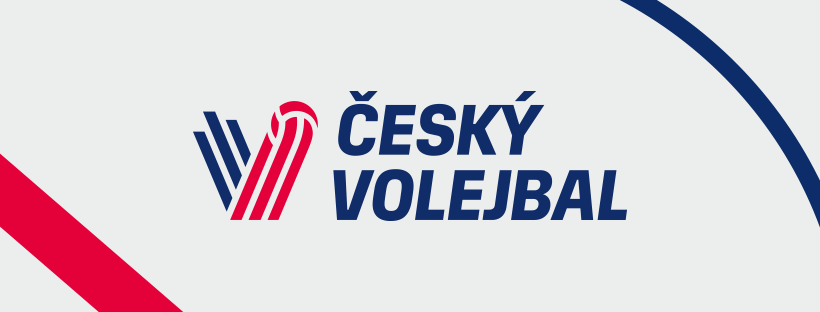 Nominace RD chlapců 07/08 na zápasy 2. ligy mužů (11. 12. 2022 Kutná Hora)Benda MarekČeské BudějoviceTóth DominikČeské BudějoviceKotýnek Jan České BudějoviceBaláž Michal OstravaŽidlík MartinKojetínSkolka TomášČeské BudějoviceČajan MarekZlínSvoboda JakubProsekTkadlec Ondřej KladnoBradáč JanNový JičínDryje MikolášPrahaKoloušek VítPlzeňŘehák MichalHradec KrálovéRealizační tým:Svoboda Janhlavní trenérŠotola Miroslavasistent trenéraPelikán Ivanasistent trenéraMalčík Tomášasistent trenéraKubát DavidmasérNovotná Annafyzioterapeut